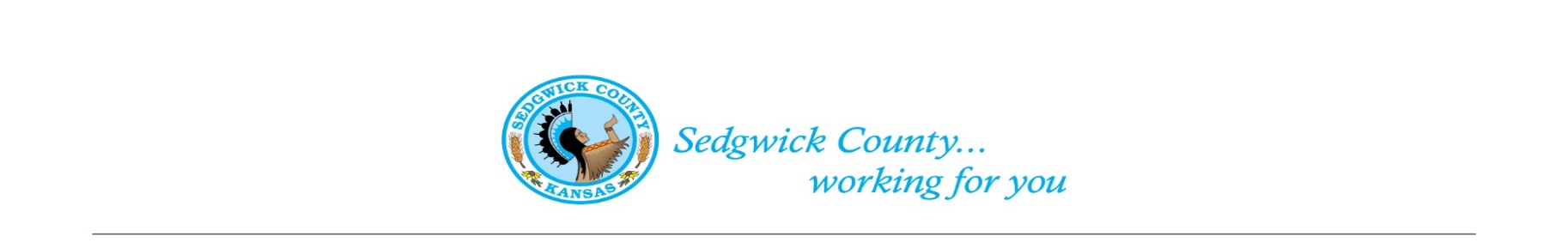 District 5 CAB					     Oaklawn Sunview Senior Center, 2907 E. Oaklawn Dr.June 3, 2022								                        Meeting MinutesBoard Members in Attendance: Fred Pinaire, Amanda Amerine, Tanya Jacobucci, John Nicholas, Brad Smith, Olivia Hayse, Joseph ElmoreCounty Representatives: Angela Caudillo, Scott Lindebak Call to Order:Fred Pinaire called the meeting to order at 4:02 pmInvocation:Brad Smith led the invocationFlag Salute:Roll Call:Fred Pinaire, Amanda Amerine, Tanya Jacobucci, John Nicholas, Brad Smith, Olivia Hayse, Joseph ElmoreQuorum was present Approval of Minutes:Joseph Elmore moved to approve the May 6th, 2022 meeting minutes. John Nicholas seconded the motion. The motion passed unanimouslyPublic Agenda:New Business:Elections in Sedgwick County, Angela CaudilloElections in KansasOver 2000 elected offices in KansasElection Office ActivitiesVoter Registration and list maintenanceCandidate ServicesElection planning, preparation, and executionOpen records requestsPetitionsPublic Outreach Voter Registration in Sedgwick CountyCurrent registration is 322,445Increases are expected leading up to general electionsTypical fluctuation between Presidential and mid-terms is -1,200 to + 2,000Voting Options Advance by Mail BallotsOpen to all registered voters in KansasEarly-in-PersonCan vote in the Election Office 15 days priorElection DayThere are 82 assigned polling locationsElection SecurityLimited AccessPhysical locations are secured by proximity badges and monitored by camera. Paper sign-in logs are required for additional keyed areasUser RolesAccess can be limited by programming badges to work only on specific days and timesDatabase and software administrative rights only given for essential functions necessary to complete tasksChain of Custody Signed logs are required for ballot movementTwo people of opposite political parties required for ballot collectionAdvance VotingVoter must apply and provide valid ID for each electionBallot is mailed in security envelope used solely for this purposeBallots must be returned in preprinted, provided envelopeSignature verification is required. All staff undergo trainingVoters must vote the mailed ballot or vote provisionallyBoard of County Canvassers make the final decisions regarding signatures if verification cannot be madePoll Books and Voting EquipmentElectronic Poll BooksOne way traffic on a closed loopPoll books talk to each other to keep data up to dateAllows early-in-person voting at multiple sitesDoes not connect to voter registration data basePre/post-election testing Accuracy checks on all equipment usedVerify that all results match expected outcomesPublic test to demonstrate this processPerformed before the election as well as afterPost-election audit Races are randomly selected for audit after the electionAudit board independently verifies the ballots cast match the totals reported on election nightCan be done with mages or the physical pieces of paper All Paper BallotsOptical scanning equipment used at polling placeDevices are not networked or connected to the internetVoting equipment is certified by EAC and State of KansasRole in Election Security Help keep Elections SecureStormwater Management in District 5, Scott LindebakDuties in Stormwater ManagementManage County’s MS4 permit with KDHESupervise the Stream Maintenance ProgramObtain necessary  environmental permits for stormwater projects Design at least 6 bridge sized culverts annuallyAssist the County’s 26 townships with drainage concernsReview and approve subdivision drainage plansStormwater RegulationsCode was adopted November 2010Resulted in a joint City/Country Stormwater Manual PermitsMS4 Permit OverviewEnvironmental and Floodplain PermitsSpring Creek Basin Watershed Study29 existing ponds45 parking lots1-80 acre regional detention pond$63 million in BMPs$156 million in stream improvementsStream Maintenance ProgramCrew of six public works employees. Lead by Foreman Danny EvansEquipment includes 3 excavators and 2 bulldozersMain tasks include: Remove trees and sediment from drainage structures and bridges; install rip rap stone at culvert ends, embankments, and bridges; clearing rivers and creeks of tress and debrisStream Maintenance Program in District 5Spring Creek from Derby City limits through the McHenry’s PropertyOliver, South of 63rd Street South: Removal of trees to the west of OliverWood Hollow (Oaklawn): Removal of trees, debris, and trashOliver and 56th Street South: Ditch alignment Report on Derby Recreation Commission Derby Recreation manages the Oaklawn Activity Center. They are not seeing many people use these facilitiesAn event was held to capture what people want to see at the Oaklawn Activity Center. Around 600 responses were recorded, with reoccurring topics including transportation, high school classes and parenting classesWSU is putting together both the results of the responses and a strategic plan Report on District 5 Citizens Advisory Board Facebook Page SedgwickCountyCAB5 is the handle. Sedgwick County 5th District Citizens Advisory Board is the page title Members can message admins to share information on the page Members should invite people to the pageReview of Future Subject MatterTraffic StudyThe traffic count map for unincorporated roads in Sedgwick County was completed this week Elections TourAngela Caudillo invited the CAB members to see Election’s public testAdjournmentNext meeting will be July 1st, 2022Meeting was adjourned at 5:31 p.m.